AntragWechsel des Sparplans ab dem 1. Januar des FolgejahresName:	     Vorname:	     Mitglied-Nr.:	      (wenn verfügbar)Geburtsdatum:	     SV/AHV-Nr.:	756.      (wenn verfügbar)Aktiv versicherte Personen sind in der Pensionskasse des Kantons Schwyz grundsätzlich nach dem Standardplan versichert. Gemäss Art. 26a des ab 01.01.2023 gültigen Vorsorgereglementes (VRegl) besteht für die aktiven Versicherten die Möglichkeit, neben den ordentlichen Sparbeiträgen zusätzliche, freiwillige Sparbeiträge von +1% oder +2% des versicherten Jahresverdienstes zu leisten. Die Beiträge des Arbeitgebers sind davon nicht betroffen und bleiben unverändert. Die vom aktiven Versicherten zusätzlich, freiwillig geleisteten Sparbeiträge werden dem persönlichen Sparguthaben gutgeschrieben.Basierend auf dem ab 01.01.2023 gültigen VRegl beantrage ich die Umsetzung des folgenden Sparplans ab 1. Januar des nächsten Jahres: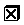 	(Zutreffendes bitte ankreuzen       )	Standardplan	d.h. keine zusätzlichen, freiwilligen Sparbeiträge; oder	Wahlplan +1%	d.h. 1.0% zusätzliche, freiwillige Sparbeiträge; oder	Wahlplan +2%	d.h. 2.0% zusätzliche, freiwillige Sparbeitrage.Der Wechsel des Sparplans ist jeweils per 1. Januar des Folgejahres möglich. Die Meldung ist spätestens bis Ende November bei der Pensionskasse des Kantons Schwyz einzureichen. Ohne Widerruf verlängert sich der aktuell gewählte Sparplan automatisch um ein weiteres Jahr._______________________________________	______________________________________________Ort, Datum	Unterschrift des MitgliedsFür allfällige Rückfragen bin ich erreichbar unter Telefon-Nr.	______________________________________________